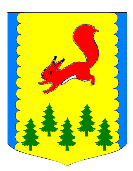                                                              КРАСНОЯРСКИЙ КРАЙ                                               АДМИНИСТРАЦИЯПИРОВСКОГО МУНИЦИПАЛЬНОГО ОКРУГА                                        ПОСТАНОВЛЕНИЕ 07 ноября 2023 г.                      с. Пировское                          	      №462-пОб утверждении Перечня налоговых расходов Пировскогомуниципального округа на 2024 год и плановый период 2025 и 2026 годов	В соответствии с п. 2 ст. 174.3. Бюджетного Кодекса Российской Федерации, в целях реализации налоговой политики Пировского муниципального округа, руководствуясь статьями 11,36 Устава Пировского муниципального округа, ПОСТАНОВЛЯЮ:1. Утвердить Перечень налоговых расходов Пировского муниципального округа на 2024 год и плановый период 2025 и 2026 годов, согласно приложению.2. Контроль за исполнением настоящего постановления оставляю за собой.3. Постановление вступает в силу с момента официального опубликования в районной газете «Заря». Глава Пировского муниципального округа	                                  А.И.ЕвсеевПриложениек постановлению администрацииПировского округаот 07 ноября 2023 года №462-п Перечень налоговых расходов Пировского муниципального округа на 2024 год и плановый период 2024-2025 гг.Дата формирования перечня: 03.11.2023 г.№ п/пНормативный правовой акт Пировского муниципального округа, устанавливающий налоговые льготы, освобождения и иные преференции по налогамСтруктурная единица нормативного правового актаНаименование налоговых льгот, освобождений и иных преференций по налогамЦелевая категория плательщиков налогов, для которых предусмотрены налоговые льготы, освобождения и иные преференцииДата начала действия права на налоговые льготы, освобожде-ния и иные преференции по налогамДата прекраще-ния действия налоговых льгот, освобожде-ний и иных преферен-ций по налогамЦелевая категория налогового расхода Пировского муници-пального округаНалог, по которому предусматри-ваются налоговые льготы, освобождения и иные преференцииМуниципальная программа Пировского муниципального округа, соответствующая налоговым льготам, освобождениям и иным преференциямКуратор налогового расхода Пировского муниципального округа12345678910111.Решение Пировского окружного Совета депутатов от 19.11.2020г. №4-29р «О местных налогах на территории муниципального образования Пировский муниципальный округ Красноярского края»п. 4.5 раздела IV Приложения к РешениюОсвобождение от налогообложения:- органов государственной власти Красноярского края и органов местного самоуправления - в отношении земельных участков, предоставленных для обеспечения их деятельности;- государственных и муниципальных учреждений - в отношении земельных участков, непосредственно используемых такими учреждениями для выполнения работ (оказания услуг) и (или) исполнения государственных (муниципальных) функций в целях обеспечения реализации (осуществления) предусмотренных законодательством Российской Федерации полномочий органов государственной власти Красноярского края или органов местного самоуправления;-организации, включенные в сводный реестр организаций оборонно-промышленного комплекса Юридические лица01.01.2021-техническаяЗемельный налогНепрограммное направление деятельностиАдминистрация Пировского муниципального округа